Use the five year plan spreadsheet to produce a simple outline of the targets for the client.Use the ‘spinner’ button to move the figures up or down.  Insert the gross profit percentage for each year and the spreadsheet will calculate the gross profit.  Then include the costs to produce a net profit target.  Insert the percentage (%) tax rate and you will end up with the five year net profit after tax figures.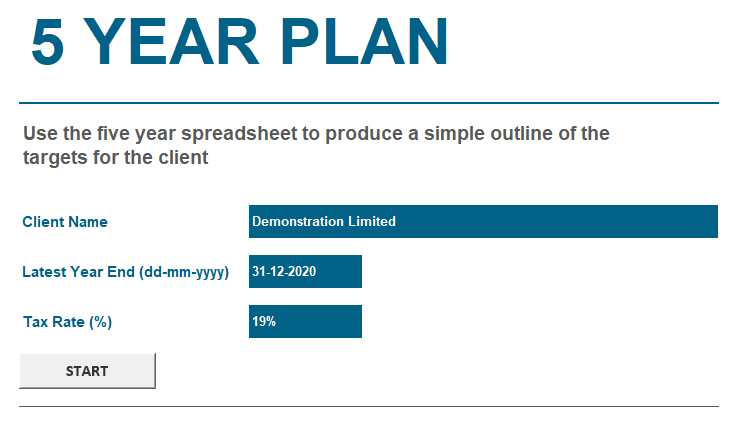 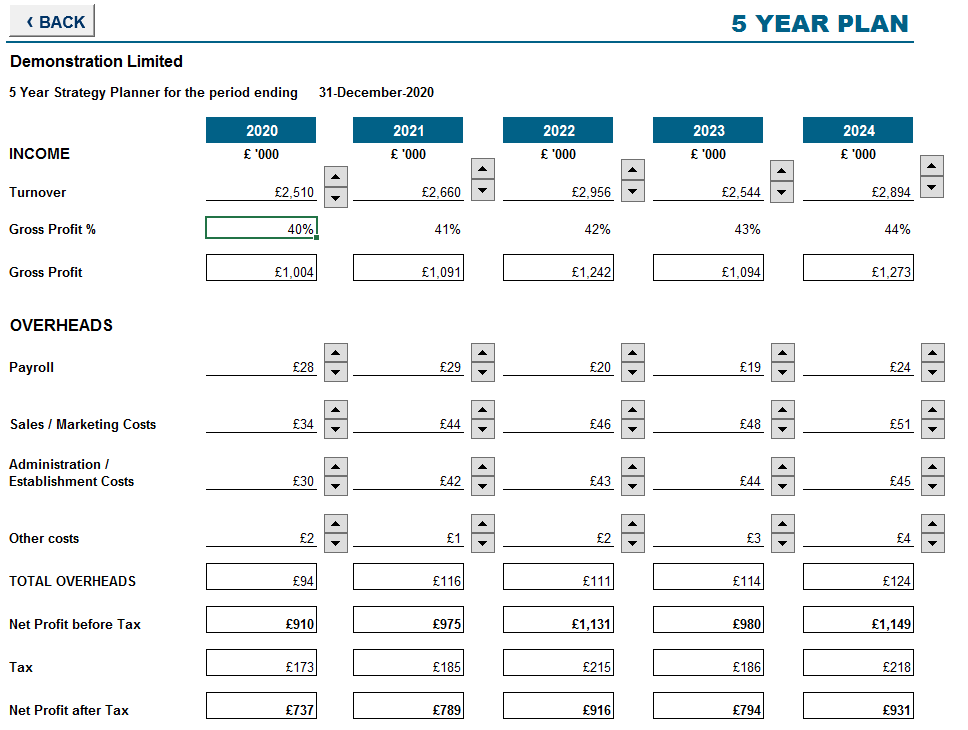 